Madame, Monsieur,1	Suite à la Circulaire TSB 42 du 28 septembre 2022, et conformément au § 9.5 de la Résolution 1 (Rév. Genève, 2022) de l'AMNT, j'ai l'honneur de vous informer que la Commission d'études 17 de l'UIT-T a pris les décisions suivantes, durant sa séance plénière tenue le 3 mars 2023, concernant les projets de textes de l'UIT-T énumérés ci-après:2	Les renseignements existants sur les brevets sont accessibles en ligne sur le site web de l'UIT-T.3	La version prépubliée de ces Recommandations est disponible sur le site web de l'UIT-T à l'adresse https://www.itu.int/itu-t/recommendations/.4	L'UIT publiera dès que possible les textes des Recommandations approuvées.Veuillez agréer, Madame, Monsieur, l'assurance de ma considération distinguée.Chaesub Lee
Directeur du Bureau de la normalisation 
des télécommunications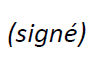 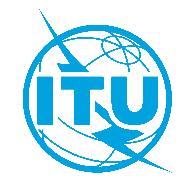 Union internationale des télécommunicationsBureau de la Normalisation des TélécommunicationsUnion internationale des télécommunicationsBureau de la Normalisation des TélécommunicationsUnion internationale des télécommunicationsBureau de la Normalisation des TélécommunicationsGenève, le 28 mars 2023Genève, le 28 mars 2023Genève, le 28 mars 2023Réf.:Circulaire TSB 78CE 17/XYCirculaire TSB 78CE 17/XYCirculaire TSB 78CE 17/XY–	Aux Administrations des États Membres de l'Union–	Aux Administrations des États Membres de l'Union–	Aux Administrations des États Membres de l'UnionTél.:+41 22 730 6206+41 22 730 6206+41 22 730 6206–	Aux Administrations des États Membres de l'Union–	Aux Administrations des États Membres de l'Union–	Aux Administrations des États Membres de l'UnionTélécopie:+41 22 730 5853+41 22 730 5853+41 22 730 5853Copie:–	Aux Membres du Secteur UIT-T;–	Aux Associés de l'UIT-T participant aux travaux de la Commission d'études 17;–	Aux établissements universitaires participant aux travaux de l'UIT;–	Aux Président et Vice-Présidents de la Commission d'études 17;–	Au Directeur du Bureau de développement des télécommunications;–	Au Directeur du Bureau des radiocommunicationsCopie:–	Aux Membres du Secteur UIT-T;–	Aux Associés de l'UIT-T participant aux travaux de la Commission d'études 17;–	Aux établissements universitaires participant aux travaux de l'UIT;–	Aux Président et Vice-Présidents de la Commission d'études 17;–	Au Directeur du Bureau de développement des télécommunications;–	Au Directeur du Bureau des radiocommunicationsCopie:–	Aux Membres du Secteur UIT-T;–	Aux Associés de l'UIT-T participant aux travaux de la Commission d'études 17;–	Aux établissements universitaires participant aux travaux de l'UIT;–	Aux Président et Vice-Présidents de la Commission d'études 17;–	Au Directeur du Bureau de développement des télécommunications;–	Au Directeur du Bureau des radiocommunicationsCourriel:tsbsg17@itu.inttsbsg17@itu.inttsbsg17@itu.intCopie:–	Aux Membres du Secteur UIT-T;–	Aux Associés de l'UIT-T participant aux travaux de la Commission d'études 17;–	Aux établissements universitaires participant aux travaux de l'UIT;–	Aux Président et Vice-Présidents de la Commission d'études 17;–	Au Directeur du Bureau de développement des télécommunications;–	Au Directeur du Bureau des radiocommunicationsCopie:–	Aux Membres du Secteur UIT-T;–	Aux Associés de l'UIT-T participant aux travaux de la Commission d'études 17;–	Aux établissements universitaires participant aux travaux de l'UIT;–	Aux Président et Vice-Présidents de la Commission d'études 17;–	Au Directeur du Bureau de développement des télécommunications;–	Au Directeur du Bureau des radiocommunicationsCopie:–	Aux Membres du Secteur UIT-T;–	Aux Associés de l'UIT-T participant aux travaux de la Commission d'études 17;–	Aux établissements universitaires participant aux travaux de l'UIT;–	Aux Président et Vice-Présidents de la Commission d'études 17;–	Au Directeur du Bureau de développement des télécommunications;–	Au Directeur du Bureau des radiocommunicationsObjet:Statut des nouvelles Recommandations UIT-T X.1353 (X.ztd-iot), X.1380 (X.edr-sec), X.1381 (X.eivn-sec), X.1382 (X.fstsicv), X1383 (X.srcd), X.1410 (X.sa-dsm), X.1411 (X.BaaS-sec), X.1454 (X.sles), X.1644 (X.sgdc), X.1815 (X.5Gsec-ecs) et X.1816 (X.5Gsec-ssl) après la réunion de la Commission d'études 17 de l'UIT-T (Genève, 21 février – 3 mars 2023)Statut des nouvelles Recommandations UIT-T X.1353 (X.ztd-iot), X.1380 (X.edr-sec), X.1381 (X.eivn-sec), X.1382 (X.fstsicv), X1383 (X.srcd), X.1410 (X.sa-dsm), X.1411 (X.BaaS-sec), X.1454 (X.sles), X.1644 (X.sgdc), X.1815 (X.5Gsec-ecs) et X.1816 (X.5Gsec-ssl) après la réunion de la Commission d'études 17 de l'UIT-T (Genève, 21 février – 3 mars 2023)Statut des nouvelles Recommandations UIT-T X.1353 (X.ztd-iot), X.1380 (X.edr-sec), X.1381 (X.eivn-sec), X.1382 (X.fstsicv), X1383 (X.srcd), X.1410 (X.sa-dsm), X.1411 (X.BaaS-sec), X.1454 (X.sles), X.1644 (X.sgdc), X.1815 (X.5Gsec-ecs) et X.1816 (X.5Gsec-ssl) après la réunion de la Commission d'études 17 de l'UIT-T (Genève, 21 février – 3 mars 2023)Statut des nouvelles Recommandations UIT-T X.1353 (X.ztd-iot), X.1380 (X.edr-sec), X.1381 (X.eivn-sec), X.1382 (X.fstsicv), X1383 (X.srcd), X.1410 (X.sa-dsm), X.1411 (X.BaaS-sec), X.1454 (X.sles), X.1644 (X.sgdc), X.1815 (X.5Gsec-ecs) et X.1816 (X.5Gsec-ssl) après la réunion de la Commission d'études 17 de l'UIT-T (Genève, 21 février – 3 mars 2023)Statut des nouvelles Recommandations UIT-T X.1353 (X.ztd-iot), X.1380 (X.edr-sec), X.1381 (X.eivn-sec), X.1382 (X.fstsicv), X1383 (X.srcd), X.1410 (X.sa-dsm), X.1411 (X.BaaS-sec), X.1454 (X.sles), X.1644 (X.sgdc), X.1815 (X.5Gsec-ecs) et X.1816 (X.5Gsec-ssl) après la réunion de la Commission d'études 17 de l'UIT-T (Genève, 21 février – 3 mars 2023)NuméroTitreDécisionUIT-T X.1380
(X.edr-sec)Lignes directrices relatives à la sécurité des enregistreurs de données fondés sur le nuage dans les environnements automobilesApprouvéUIT-T X.1381
(X.eivn-sec)Lignes directrices relatives à la sécurité des réseaux embarqués basés sur EthernetApprouvéUIT-T X.1382
(X.fstiscv)Lignes directrices relatives au partage des informations sur les menaces de sécurité pour les véhicules connectésApprouvéUIT-T X.1383
(X.srcd)Exigences de sécurité pour les données classées dans les communications de véhicule à tout (V2X)ApprouvéUIT-T X.1410
(X.sa-dsm)Architecture de sécurité pour la gestion du partage de données reposant sur la technologie des registres distribuésApprouvéUIT-T X.1411
(X.BaaS-sec)Lignes directrices relatives à la sécurité de la chaîne de blocs en tant que service (BaaS)ApprouvéUIT-T X.1644
(X.sgdc)Lignes directrices relatives à la sécurité du nuage répartiApprouvéUIT-T X.1815
(X.5Gsec-ecs)Lignes directrices et exigences en matière de sécurité pour les services informatiques en périphérie fondés sur les IMT-2020ApprouvéUIT-T X.1816
(X.5Gsec-ssl)Lignes directrices et exigences relatives à la classification des capacités de sécurité des tranches de réseau IMT-2020ApprouvéUIT-T X.1353
(X.ztd-iot)Méthode de sécurité applicable au déploiement sans intervention dans l'IoT massif fondé sur la chaîne de blocsNouvelle déterminationUIT-T X.1454
(X.sles)Mesures de sécurité pour les services de bureau intelligent fondés sur la localisationApprobation reportée